GoldMark Registration Form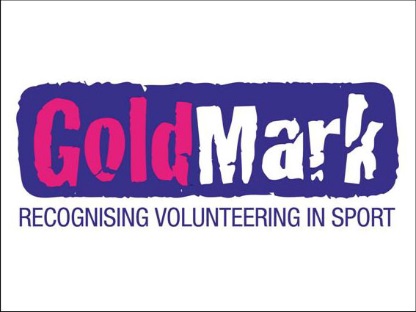 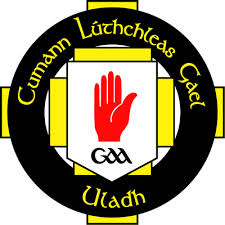 Club	__________________________Name	__________________________Email	______________________________Postal Address	________________________________________		________________________________________		________________________________________Contact Number _____________________________________DOB	________________Club Co-Ordinator	__________________________Club Co-Ordinator Email _______________________________